Absender:An dasBundesamt für ErnährungssicherheitE-Mail: vermarktungsnormen@baes.gv.atSpargelfeldstraße 191A - 1220 Wien Mitteilungüber das Einlangen einer kontrollpflichtigen Sendung gemäß § 2 Abs. 2 der Verordnung über die Kontrolle der Vermarktung von Erzeugnissen der Fischerei und der Aquakultur, BGBl. II Nr. 49/2016Container Nr.:Importeur:Bestimmungsort:Ursprungsland:Versendungsland:Versender/Verkäufer:Anzahl der Packstücke:Gewicht der Sendung:Brutto:                                    Netto:     Menge:Handelsübliche Bezeichnung der Ware:Code-Nummern der Dosen:KN-Code:Voraussichtliche Verzollung (Datum, Uhrzeit):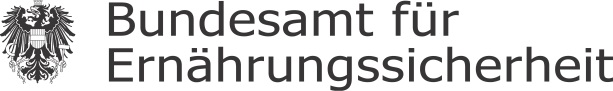 Die Kontrolle der oben angeführten Sendung auf Einhaltung der Vermarktungsnormen erfolgt nach der Überführung in den zollrechtlichen freien Verkehr vor der Vermarktung.Die Sendung ist daher für die zollrechtliche Abfertigung freigegeben.Die Kontrolle der oben angeführten Sendung auf Einhaltung der Vermarktungsnormen erfolgt nach der Überführung in den zollrechtlichen freien Verkehr vor der Vermarktung.Die Sendung ist daher für die zollrechtliche Abfertigung freigegeben.Die Kontrolle der oben angeführten Sendung auf Einhaltung der Vermarktungsnormen erfolgt nach der Überführung in den zollrechtlichen freien Verkehr vor der Vermarktung.Die Sendung ist daher für die zollrechtliche Abfertigung freigegeben.DienstsiegelDatumFür den Direktor